Matej Schnierer
Vianoce LED s.r.o.
Matičná 2949 11 NitraVáš list/zo dňa		   Naša značka		     Vybavuje		          Bratislava                                                                                                               Mgr. Novák  	         02.02.2021Vec 						Objednávka č.1/2021Objednávame si u Vás Respirátor FFP2 bez ventilu – 50 ks balenie v počte 600 ks (12 krabíc po 50 ks) v cene 0,66 €/1ks (celkom 396 €)Za vybavenie objednávky ďakujeme a sme s pozdravom.                                                                                        	Mgr. Tomáš Novák                                                                                                       riaditeľ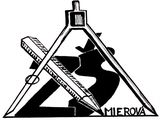 Základná škola, Mierová 46, 821 05 Bratislava Telefón: 02/4329 2180,E-mail: zsmierova.ba@gmail.com,www.zsmierova46.skIČO: 31780750, DIČ: 2020958555VUB, číslo účtu SK0602000000001640123951